【今日主題】敬拜與祝福彭懷冰弟兄經文︰創世記12:1-8壹、神創造的目的：祝福一. 神樂意祝福祂所造的萬物與人二. 神祝福挪亞、亞伯拉罕、撒拉、以撒、利百加、以掃、雅各、約瑟等三. 神的祝福第一，宣告或賜予祝福：先說出未來有何命運或福份，再賜予承受祝福的人或物第二，指應許之福的實現：包括物質層面和非物質層面第三，神在賜福時是使用命令式，要求領受者採取某些行動（如創9:1, 12:1-3）貳、亞伯拉罕的故事（創12:1-9）創世記的中心，亞伯拉罕蒙應許的基礎，也是以色列國成為敬拜神團體的開始一、分段：神呼召人離棄過往以獲得祝福（1-3）相信神話語的人要順服跟隨神（4-6）神對信服的人，確認祂的應許（7a）順服的神僕藉著敬拜宣告信心（7b-9）二、神對亞伯拉罕的應許：關於土地、後裔、福分的應許三、祝福一詞的動詞和名詞形式在此出現了5次神宣告必祝福亞伯拉罕亞伯拉罕必要成為祝福神必祝福那些祝福亞伯拉罕的人地上的萬族將因他得福參、祝福的應許一、祝福的形式：物質財富、神的同在、和睦共處二、福澤外族：亞伯拉罕、以撒、雅各、約瑟三、後福更大：列祖後裔繼續應驗四、在耶穌基督裡應驗五、同蒙祝福：凡信靠耶穌基督的人也與基督一起成為亞伯拉罕的子孫肆、 敬拜的人生一、對神祝福的回應：敬拜二、與神同行，並帶來祝福神的子民蒙福是為了成為萬民的祝福受託在世上萬族中成為神祝福的管道本週各項聚會今日	09:30	兒童主日學		09:45	主日講道		09:45	中學生團契		11:00	慕道班	暫停一次		11:00《擘餅記念主聚會》	週二 07:30	晨更禱告會	19:30	英文查經班週三	19:30	交通禱告會	陳宗賢弟兄週四	14:30	姊妹聚會	李瑞蘋姊妹		15:30	姊妹禱告會	李瑞蘋姊妹週五	19:00	愛的團契	查經聚會		19:30	小社青	靈修分享會週六	18:00	社青團契	讀書會     15:00	大專團契	家庭聚會【初信造就班】新課程本課程以協助剛受洗，或渴慕過真實信仰生活的弟兄姊妹共同邁向成長之路，擁有豐盛生命。歡迎參加。時間：2/5起，上午11：00~12：00地點：教會圖書館主講：蔣震彥、賴大隨、徐漢慧【喜獲麟兒】梁昌琮、陳孜祈夫婦於1/25凌晨，喜獲3735公克重的小子，取名梁忠璽；雖然經過辛苦的生產過程，但帶來梁、陳兩家極大的喜樂。讓我們一起歡喜快樂，也為媽媽的身體恢復禱告，願主帶領這一家人在基督的愛中成長，成為蒙神喜悅的家庭。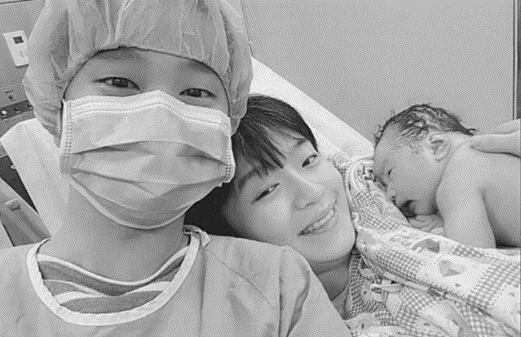 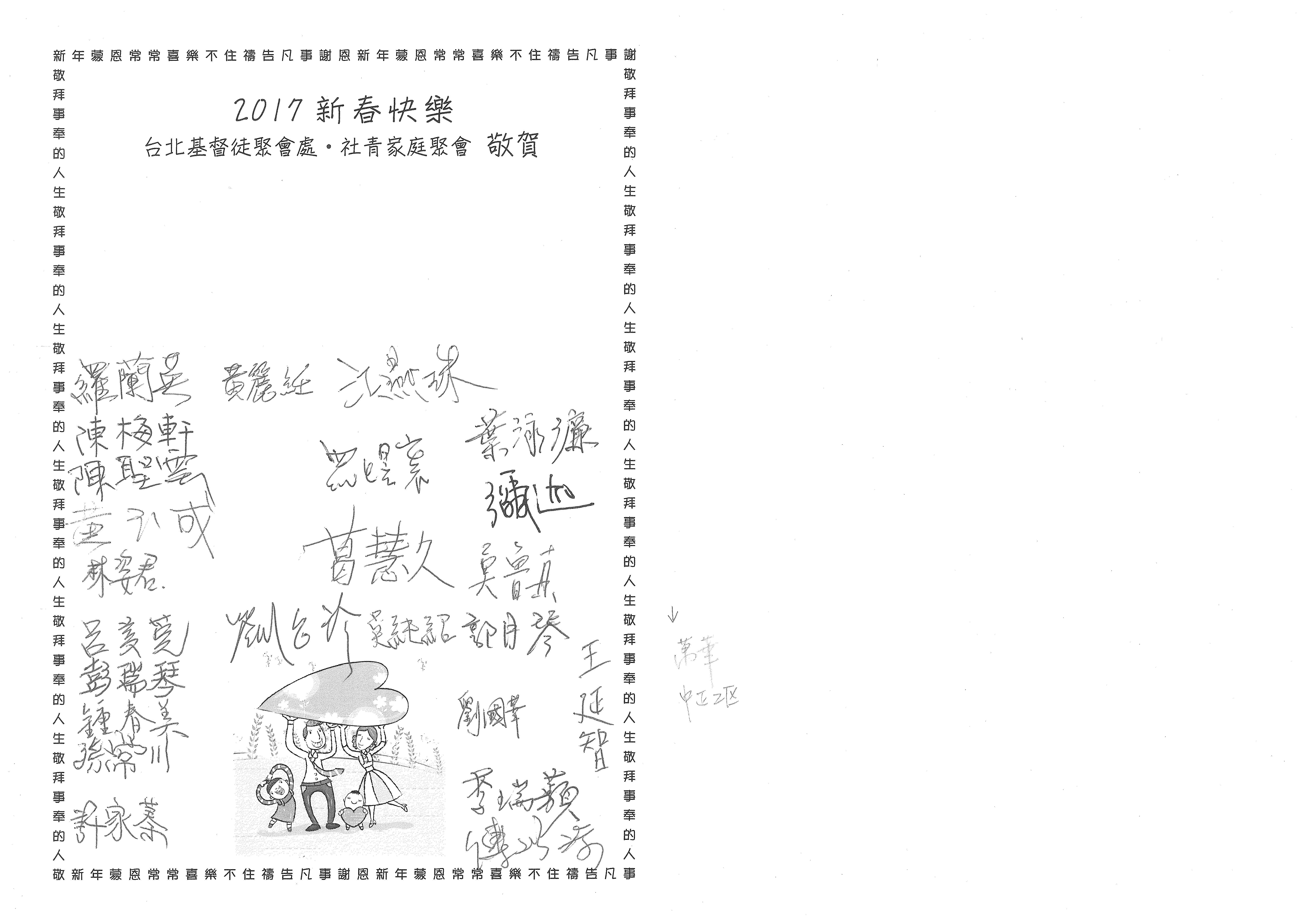 台北市基督徒聚會處             第2464期  2017.01.29教會網站：http://www.taipeiassembly.org   年度主題：敬拜事奉的人生		主日上午	主日下午 	下週主日上午	下週主日下午	聚會時間：9時45分	2時00分	9時45分	2時00分	司     會：任  駿弟兄		呂允仁弟兄	領     詩：	陳宗賢弟兄		賴大隨弟兄	司     琴：徐漢慧姊妹			王清清姊妹	講     員：彭懷冰弟兄 		魏啟源弟兄	本週題目：敬拜與祝福		下週主題：	神的話完美、比黃金更寶貴	本週經文：創世記12:1~8			下週經文：	詩篇19:1-14 	上午招待：陳美月姊妹 金貞美姊妹	下週招待：	蔣震彥弟兄 林和東弟兄			吳瑞碧姊妹				楊晴智姊妹臺北市中正區100南海路39號。電話（02）23710952傳真（02）23113751我必叫你成為大國。我必賜福給你，叫你的名為大；你也要叫別人得福……地上的萬族都要因你得福。                                                     創世記12:2~3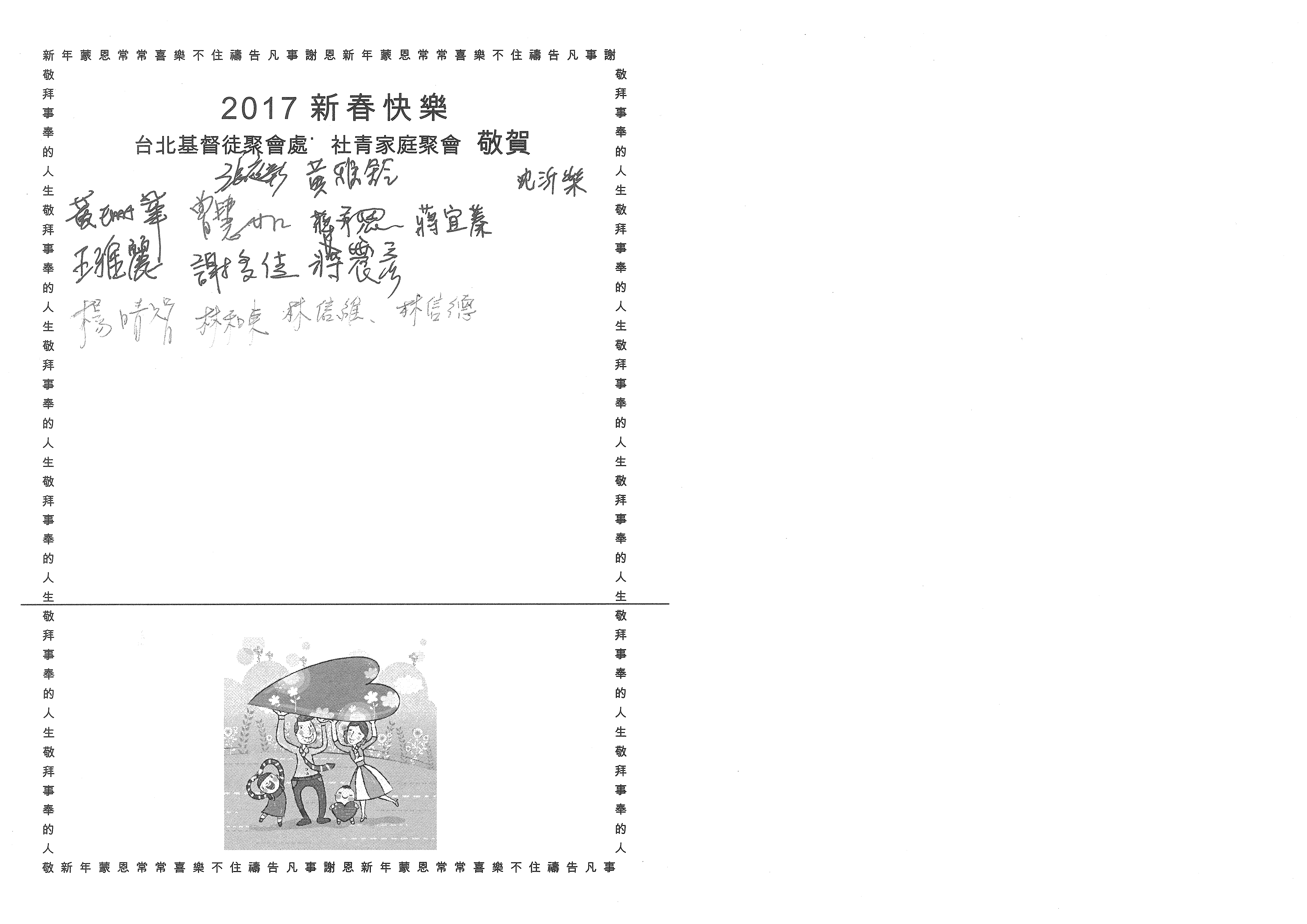 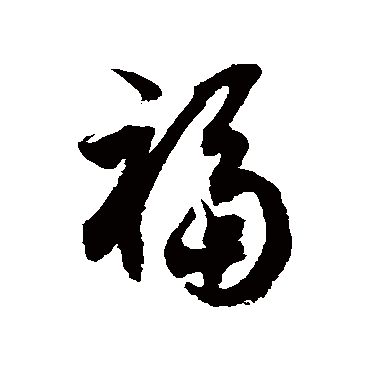 